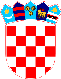 REPUBLIKA HRVATSKAVUKOVARSKO-SRIJEMSKA ŽUPANIJA OPĆINA TOVARNIK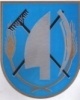  OPĆINSKI NAČELNIKKLASA: 022-05/20-02/06URBROJ: 2188/12-03/01-20-4Tovarnik, 15.5.2020. OPĆINSKOM VIJEĆU OPĆINE TOVARNIK - vijećnicimaPREDMET: prijedlog odluke o usvajanju izvješća o radu pružatelja  javne usluge prikupljanja i odvoza komunalnog otpada  za 2019. god. PRAVNA OSNOVA: članak 31. Statuta Općine Tovarnik  ( Službeni vjesnik  Vukovarsko-srijemske županije, broj 4/13, 14/13, 1/18, 6/18, 3/20), Čl. 22. Uredbe o gospodarenju komunalnim otpadom ( NN 50/17 ) PREDLAGATELJ: Načelnica Općine TovarnikNADLEŽNOST ZA DONOŠENJE: Općinsko vijećeTEKST PRIJEDLOGA: Članak 1.Usvaja se  izvještaj o radu tvrtke EKO-FLOR PLUS d.o.o., Mokrice 180/C, Oroslavje -  pružatelja javne usluge prikupljanja i odvoza komunalnog  otpada na području Općine Tovarnik za  2019. godinu koje je ovome tijelu predano u zakonskom roku odnosno do 31.3.2020. Članak 2.Izvještaj iz članka 1. ove Odluke je sastavni dio ove Odluke.Članak 3.Ova će se Odluka objaviti u „Službenom vjesniku“  Vukovarsko-srijemske županije.  NAČELNICA OPĆINE TOVARNIKRuža V. Šijaković         